Al Direttore del Dipartimento di ScienzeGiuridiche e SocialiUniversità degli studi “G. D’Annunzio” SedeIl/La sottoscritto/a __________________________________________ChiedeL’autorizzazione alla detenzione presso la propria dimora del seguente notebook o dispositivo informatico:Marca e modello: Numero seriale: Inventario n._________– Ateneo n. _____________________DichiaraChe l’indirizzo presso il quale i beni sono detenuti è: ________________________________________Il sottoscritto si obbliga alla custodia e alla conservazione dei beni secondo la normativa vigente.                                                                                                                Firma                                                                                              ____________________________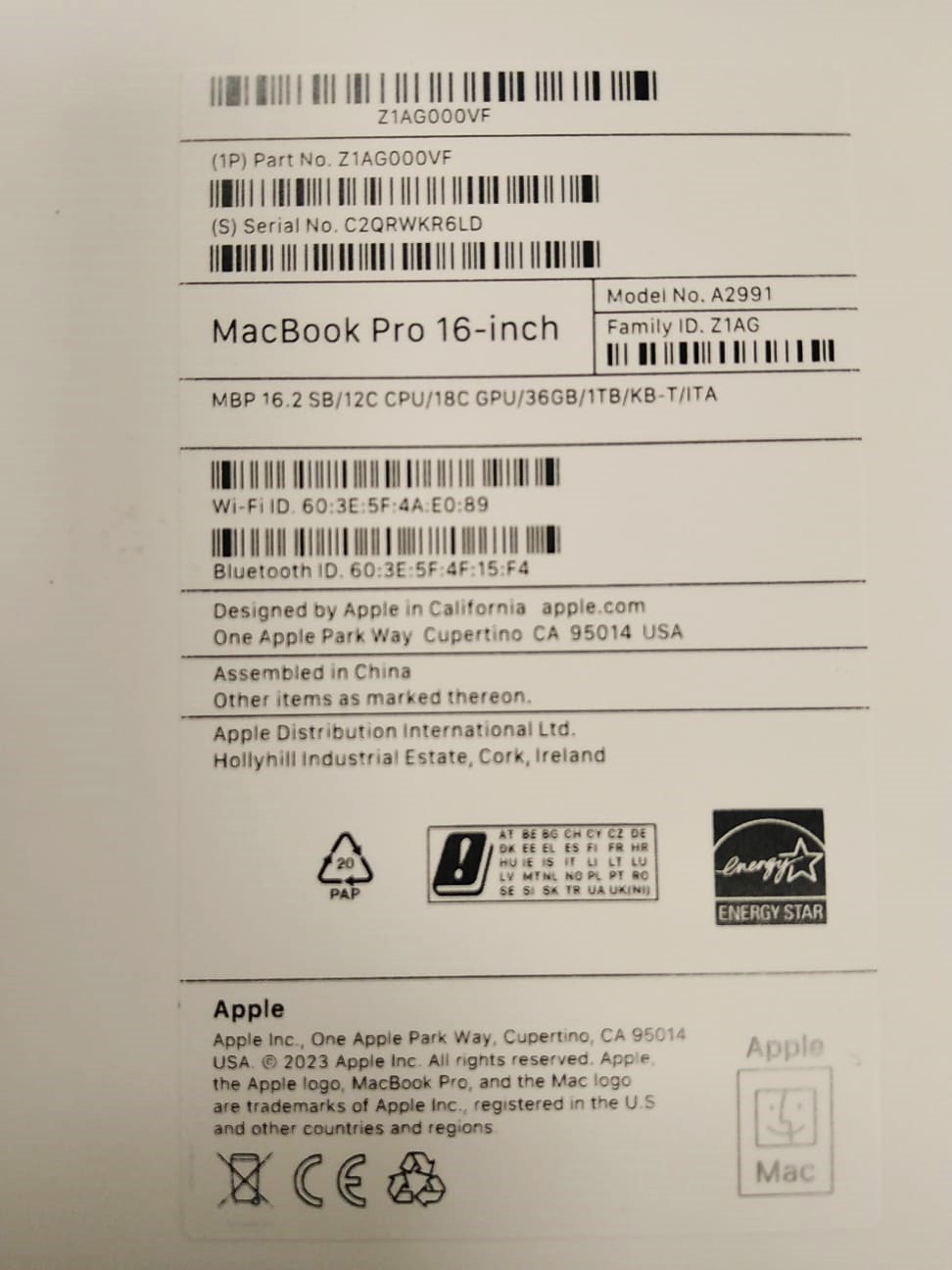 